ΔΗ.Κ.Ε.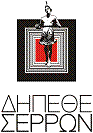 Σέρρες 21/03/2024ΠΡΟΣΚΛΗΣΗ 
Για το προσωπικό και τους φοιτητές του ΔΙ.ΠΑ.Ε. Σερρών με ειδική τιμή εισιτηρίου.Η Διοίκηση του ΔΗ.ΠΕ.ΘΕ Σερρών καλεί τους φοιτητές και το προσωπικό του ΔΙ.ΠΑ.Ε. Σερρών στις παραστάσεις του έργου  «ΑΝΤΙΓΟΝΗ» του Σοφοκλή  που ανεβαίνει  από την Κεντρική Σκηνή του θεάτρου σε σκηνοθεσία Παντελή Παπαδόπουλου. Πρεμιέρα: 30 & 31 Μαρτίου 2024 | Ώρα: 21:00Επόμενες παραστάσεις για το κοινό : 6, 7, 19 & 20 Απριλίου Ειδική τιμή εισιτηρίου για το προσωπικό του ΔΙ.ΠΑ.Ε. και τους φοιτητές (με την επίδειξη της φοιτητικής ταυτότητας) 6 ευρώ.	
Για κράτηση εισιτηρίων μπορείτε να επικοινωνείτε στα τηλέφωνα του θεάτρου:
2321054585 & 2321054268 εργάσιμες ημέρες και ώρες:  10:00 π.μ. έως 14:30 
ή στο 2321054755 με το ταμείο του θεάτρου καθημερινά 11:00 με 13:00 & 18:00 με 21:00Με εκτίμησηΗ ΠΡΟΕΔΡΟΣ ΤΟΥ                                  Ο ΚΑΛΛΙΤΕΧΝΙΚΟΣ ΔΙΕΥΘΥΝΤΗΣ    ΔΗ.ΠΕ.ΘΕ. ΣΕΡΡΩΝ                                            ΤΟΥ ΔΗ.ΠΕ.ΘΕ. ΣΕΡΡΩΝ

  ΒΑΣΙΛΙΚΗ ΠΑΝΤΑΖΗ				ΓΙΩΡΓΟΣ ΑΝΔΡΕΟΥΔ  Η  Μ  Ο  Τ  Ι  Κ  Ο       Π  Ε  Ρ  Ι  Φ  Ε  Ρ  Ε  Ι  Α  Κ  Ο       Θ  Ε  Α  Τ  Ρ  Ο       Σ  Ε  Ρ  Ρ  Ω  Ν
___             _____________                                                                 _________________                         ____ _____
Π. Κωστοπούλου 4, Σέρρες, τηλ: 2321054585 - 2321054268, e-mail: dipetheserron@gmail.com   http://www.dipetheserron.gr